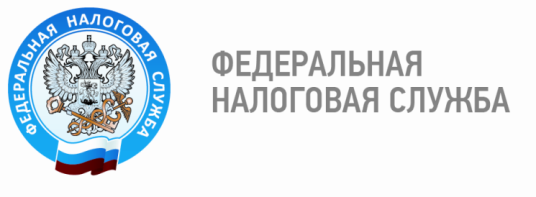            Срок подачи декларации           по налогу на доходы           физических лиц за 2017 годНЕ ПОЗДНЕЕ03 МАЯ 2018 ГОДАПредставить налоговую декларацию по форме 3-НДФЛ обязаны граждане, которые в 2017 году:- продали или обменяли имущество, находившееся в собственности менее 3-х лет (жилье, земельные участки, транспортные средства), независимо от суммы сделки;- продали ценные бумаги, доли в уставном капитале;- сдавали имущество в аренду;- получили выигрыши в лотерее;- получили доходы в порядке дарения;- получили другие доходы, указанные в статьях 227, 228 Налогового кодекса.                                      8-800-222-22-22                                             www.nalog.ruВажно!Сумму налога, подлежащую уплате, необходимо уплатить в срок не позднее 16 июля 2018 года. Отсутствие у налогоплательщика суммы налога к уплате не освобождает его от обязанности представлять налоговую декларацию.За непредставление или несвоевременное представление налоговой декларации установлен штраф, минимальная сумма которого составляет одну тысячу рублей.Если Вы сдаете декларацию только для получения налоговых вычетов (в связи с покупкой или строительством жилья, лечением, обучением), сроком декларационной кампании Вы не ограничены. Вы можете сдать декларацию в течение всего календарного года.           Срок подачи декларации           по налогу на доходы           физических лиц за 2017 годНЕ ПОЗДНЕЕ03 МАЯ 2018 ГОДАПредставить налоговую декларацию по форме 3-НДФЛ обязаны граждане, которые в 2017 году:- продали или обменяли имущество, находившееся в собственности менее 3-х лет (жилье, земельные участки, транспортные средства), независимо от суммы сделки;- продали ценные бумаги, доли в уставном капитале;- сдавали имущество в аренду;- получили выигрыши в лотерее;- получили доходы в порядке дарения;- получили другие доходы, указанные в статьях 227, 228 Налогового кодекса.                                      8-800-222-22-22                                             www.nalog.ruВажно!Сумму налога, подлежащую уплате, необходимо уплатить в срок не позднее 16 июля 2018 года.Отсутствие у налогоплательщика суммы налога к уплате не освобождает его от обязанности представлять налоговую декларацию.За непредставление или несвоевременное представление налоговой декларации установлен штраф, минимальная сумма которого составляет одну тысячу рублей.Если Вы сдаете декларацию только для получения налоговых вычетов (в связи с покупкой или строительством жилья, лечением, обучением), сроком декларационной кампании Вы не ограничены. Вы можете сдать декларацию в течение всего календарного года.           Срок подачи декларации           по налогу на доходы           физических лиц за 2017 годНЕ ПОЗДНЕЕ03 МАЯ 2018 ГОДАПредставить налоговую декларацию по форме 3-НДФЛ обязаны граждане, которые в 2017 году:- продали или обменяли имущество, находившееся в собственности менее 3-х лет (жилье, земельные участки, транспортные средства), независимо от суммы сделки;- продали ценные бумаги, доли в уставном капитале;- сдавали имущество в аренду;- получили выигрыши в лотерее;- получили доходы в порядке дарения;- получили другие доходы, указанные в статьях 227, 228 Налогового кодекса.                                      8-800-222-22-22                                             www.nalog.ruВажно!Сумму налога, подлежащую уплате, необходимо уплатить в срок не позднее 16 июля 2018 года. Отсутствие у налогоплательщика суммы налога к уплате не освобождает его от обязанности представлять налоговую декларацию.За непредставление или несвоевременное представление налоговой декларации установлен штраф, минимальная сумма которого составляет одну тысячу рублей.Если Вы сдаете декларацию только для получения налоговых вычетов (в связи с покупкой или строительством жилья, лечением, обучением), сроком декларационной кампании Вы не ограничены. Вы можете сдать декларацию в течение всего календарного года.